NÁRODNÁ RADA SLOVENSKEJ REPUBLIKYII. volebné obdobieČíslo: 176/2001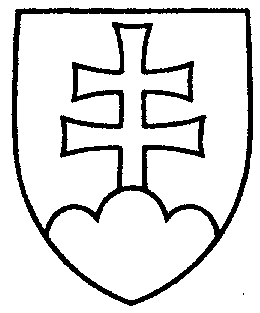 1645UZNESENIENÁRODNEJ RADY SLOVENSKEJ REPUBLIKYzo 4. októbra 2001k návrhu poslanca Národnej rady Slovenskej republiky Roberta Fica na vydanie zákona, ktorým sa mení a dopĺňa zákon Národnej rady Slovenskej republiky č. 218/1996 Z. z. o rozhodcovskom konaní a o  doplnení niektorých ďalších zákonov (tlač 888)	Národná  rada  Slovenskej  republiky	po prerokovaní návrhu poslanca Národnej rady Slovenskej republiky Roberta Fica na vydanie zákona, ktorým sa mení a dopĺňa zákon Národnej rady Slovenskej republiky č. 218/1996 Z. z. o rozhodcovskom konaní a o doplnení niektorých ďalších zákonov (tlač 888), v druhom a treťom čítaní	s c h v a ľ u j e	návrh poslanca Národnej rady Slovenskej republiky Roberta Fica na vydanie zákona, ktorým sa mení a dopĺňa zákon Národnej rady Slovenskej republiky č. 218/1996 Z. z. o rozhodcovskom konaní a o doplnení niektorých ďalších zákonov, v znení schválených pozmeňujúcich a doplňujúcich návrhov zo spoločnej správy výborov (tlač 888a).Jozef  M i g a š  v. r.predseda Národnej rady Slovenskej republikyOverovatelia:Milan  I š t v á n  v. r.Ľudmila  M u š k o v á  v. r.